République Algérienne Démocratique et Populaire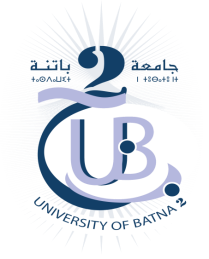 تعـهــدأنا الممضي أسفله الطالب (ة):...............................................................................................................................................المولود(ة) في:..................................................................... بـ:................................................الحامل لـ ب ت و / ر س رقم : .........................................................................الصادرة بـ ................................................ في :............................................ و بعد الاطلاع على القانون الساري المفعول و المتعلق بالتسجيلات في الجامعة الجزائرية (المادة 10من القرار الوزاري رقم 712 المؤرخ في 03  نوفمبر 2011 والذي لا يسمح إلا بتسجيل واحد في الدراسات الجامعية)، أصرح بشرفي أنه ليس لدي أي تسجيل آخر على المستوى الوطني. المصادقة                                                          حرر بـ ............. في:...................                                                                     			      إمضاء المعني(ة)